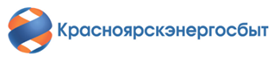 АНКЕТАо согласии на получение информации по каналам связиФИО: _________________________________________________________Выдан ______________________________________________________________________                                           (орган, выдавший паспорт и дата выдачи)Дата и место рождения: _________________________________________Адрес: ________________________________________________________Адрес электронной почты: ____________________________________________Я подтверждаю, что сведения в настоящей анкете являются верными и точными на дату заполнения. Даю согласие на использование моих персональных данных для информирования меня со стороны ПАО «Красноярскэнергосбыт» о состоянии моего лицевого счета и об изменении законодательства в сфере электроэнергетики, путём направления платежных документов, предупреждений (уведомлений) на указанный мной адрес электронной почты, номер телефона, в личный кабинет клиента на сайте ПАО «Красноярскэнергосбыт».*В соответствии с ФЕДЕРАЛЬНЫМ ЗАКОНОМ О ПЕРСОНАЛЬНЫХ ДАННЫХ от 27 июля 2006 г. № 152-ФЗ Я даю согласие на обработку своих персональных данных (которое предоставляется на осуществление любых действий в отношении моих персональных данных, которые необходимы или желаемы для достижения указанных выше целей, включая (без ограничения) сбор, систематизацию, накопление, хранение, уточнение (обновление, изменение), использование, распространение (в том числе передача), обезличивание, блокирование, уничтожение, трансграничную передачу персональных данных, а также осуществление любых иных действий с моими персональными данными с учетом федерального законодательства.Дата ___________                     Подпись____________                              ФИО _______________________Заполняется ответственным сотрудником ПАО «Красноярскэнергосбыт»:Личность лица, указанного выше, мной проверена. Подпись поставлена в моем присутствии. ______________                           ________________________________________       (подпись)                                                                   (ФИО сотрудника, должность)Благодарим за уделенное время!Паспорт Номер    Код подразделения-СНИЛС ИНН Номер   лицевого счета: Номер +7телефона+7